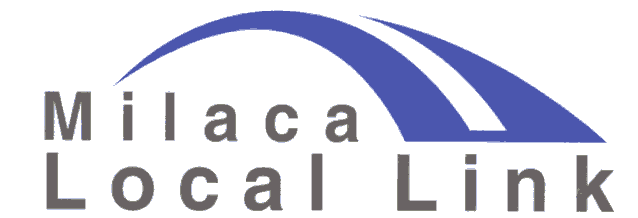 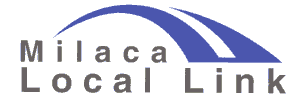 AUTOMATIC PAYMENT:  Please attach/include a voided check from the account you would like the payment to be withdrawn.E-Bill:   Yes        NoEmail Address to send E-Bill to: _______________________________________________________